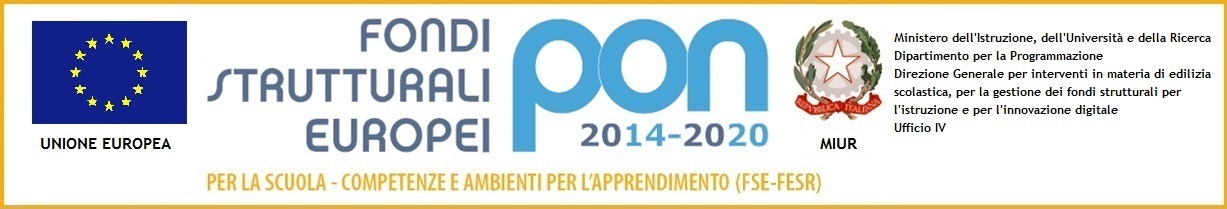 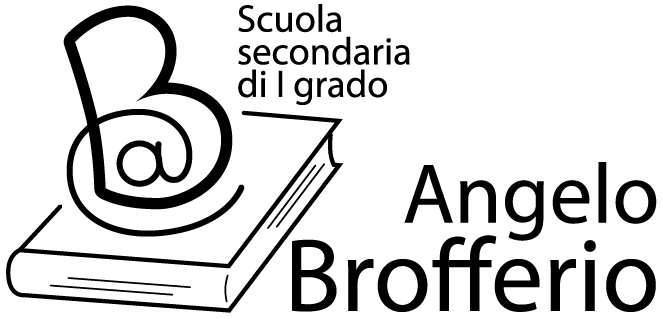 Indirizzo: C.so  XXV  Aprile,  2 – 14100  ASTI C.F. : 80005780053    -   codice univoco ufficio: UFNYJGTel. e Fax: 0141 21 26 66 Sito internet : www.scuolebrofferio.itE-mail: atmm003004@istruzione.it  - atmm003004@pec.istruzione.it   Con sez. associata “Martiri della Libertà”  Tel. e Fax 0141 21 12 23Agli AttiAl Sito WebAll’AlboProt. N. 442/E					                                    Asti, 12/05/2016 Oggetto: Formale assunzione al bilancio del finanziamento relativo al progetto 10.8.1.A3-FESRPON-PI-2015-253IL DIRIGENTE SCOLASTICOVisto  	l’Avviso pubblico Prot. n. AOODGEFID/12810 del 15 ottobre 2015 del Ministero dell’Istruzione, dell’Università e della Ricerca  Asse II - Infrastrutture per l’istruzione – Fondo Europeo di Sviluppo Regionale (FESR) - Obiettivo specifico – 10.8 – “Diffusione della società della conoscenza nel mondo della scuola e della formazione e adozione di approcci didattici innovativi” – Azione 10.8.1 Interventi infrastrutturali per l’innovazione tecnologica, laboratori professionalizzanti e per l’apprendimento delle competenze chiave”; Vista 	la Nota prot. n° AOODGEFID/5888 del 30/03/2016 del Ministero dell’Istruzione, dell’Università e della Ricerca – Direzione Generale per interventi in materia di edilizia scolastica, per la gestione dei fondi strutturali  per l’istruzione e per l’innovazione digitale – Ufficio IV, con la quale è stata autorizzato l’avvio del progetto identificativo dal codice 10.8.1. A3 -  FESRPON-PI-2015-253 cofinanziato dal Fondo Europeo per lo sviluppo regionale per complessivi € 21.999,00; Considerato 	che ai sensi dell’art. 6, comma 4 del D.I. n. 44 del 01/02/2001, competono al Dirigente Scolastico le Variazioni al Programma Annuale conseguenti ad Entrate Finalizzate;DISPONELa formale assunzione a bilancio E. F. 2016 nella sezione ENTRATE nell’aggregato 04 (finanziamento da Enti territoriali o da altre istituzioni pubbliche) Voce 01 (Finanziamenti Unione Europea) del finanziamento relativo al seguente progetto FESR:Il Dirigente Scolastico          Dott.ssa Cristina Trotta	Firma autografa sostituita a mezzo stampa             ex art.3, c.2 D.Lgs n. 39/93SottoazioneCodice identificativo progettoTitolo progettoImporto autorizzato fornitureImporto autorizzato spese generaliTotale autorizzato progetto10.8.1.A310.8.1.A3-FESRPON-PI-2015-253Ambienti digitali€ 20.349,00€ 1.650,00€ 21.999,00